Boarshaw Primary School – HIstoryBoarshaw Primary School – HIstoryBoarshaw Primary School – HIstoryBoarshaw Primary School – HIstoryBoarshaw Primary School – HIstoryTopic: How has man’s desire to conquerspace created many heroes and heroines?Topic: How has man’s desire to conquerspace created many heroes and heroines?Strand: Significant Historical EventsStrand: Significant Historical EventsYear 2What should I already know?Solar SystemVocabularyPupils should know that themoon appear a different shapewithin each month.Pupils should know that man haslanded on the moon.Pupils should know that the sun isstar and that Earth is part of thesun’s solar system.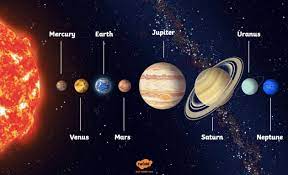 Key KnowledgeFamous People in SpaceName a famous person/s from the past and explain why they are famous. Recall a famous event from the past and explain why it is significant. Order dates from earliest to latest on simple timelines. Recount historic detailsfrom eye-witness accounts, photos and artefacts. Boarshaw Primary School – History Year 2Boarshaw Primary School – History Year 2Boarshaw Primary School – History Year 2Boarshaw Primary School – History Year 2Topic: How has man’s desire to conquer space created many heroes and heroines?Topic: How has man’s desire to conquer space created many heroes and heroines?Year 2Year 2End of unit assessment.End of unit assessment.End of unit assessment.End of unit assessment.Question 1: Can you identify the international space station? Tick oneQuestion 4: How do you survive in Space? The spacecraft must provide oxygen to breatheSpacecrafts must provide toysSpacecrafts must provide a televisionSpacecrafts must provide a carDon’t knowQuestion 2: How do you get to the Space Station? a) Taxib) Walkc) Rocketd) care) Don’t knowQuestion 5: What was the moon landing? July 20, 1969 December 25, 1990November 5 , 2017Don’t know Question 3: Where is the Space Station? a) In spaceb) At the zooc) At schoold) At the beache) Don’t knowQuestion 6: Can you name 2 astronauts? a) Roald Dahlb) Neil Armstrongc) Peter Rabbitd) Tim Peakee) Don’t know